T – To make inferences about a story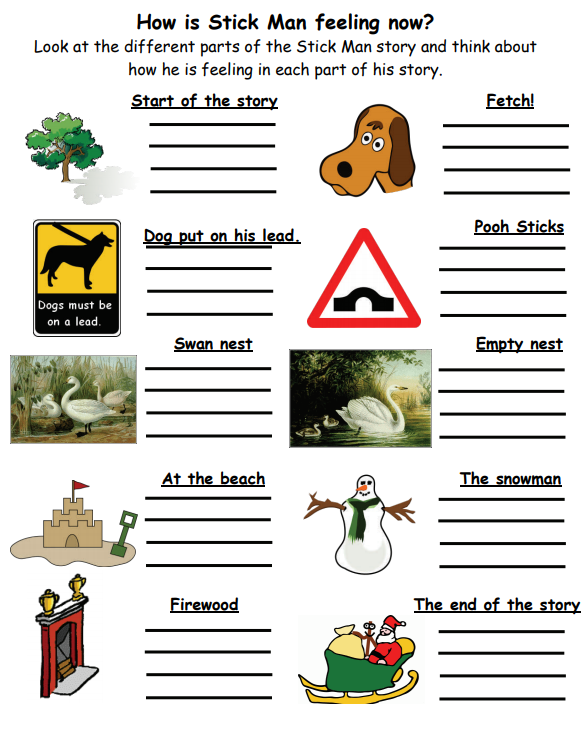 